DAFTAR PUSTAKAA’la, Miftahul. 2010. Super Kreatif, Gokil, dan Murah Membuat Iklan. Jogjakarta: FlashBooks.Arvianto, Resky. 2017. Presuposisi pada Slogan Iklan Kendaraan Surat Kabar Tribun Timur. Skripsi Universitas Muhammadiyah Makassar.Baryadi, I. Praptomo. 2002. Dasar-Dasar Analisis Wacana dalam Ilmu Bahasa. Yogyakarta: Pustaka Gondho Suli.Djajasudarma, T. Fatimah. 2006. Metode Linguistik Ancangan Metode Penelitian dan Kajian. Bandung: PT. Eresco.Eriyanto. 2001. Analisis Wacana, Pengantar Analisis Teks Media. Yogyakarta: LKis Group. Husna, Siti Minatul. 2015. Presuposisi dan Perikutan dalam Wacana Iklan di Katalog Kecantikan Oriflame Edisi Januari 2014. Skripsi Universitas Negeri Semarang. Mulyana. 2005. Kajian Wacana, Teori, Metode dan Aplikasi Prinsip-Prinsip Analisis Wacana. Yogyakarta: Tiara Wacana.Munawaroh, Hastin. 2017. Wacana Iklan Komersial Produk Kecantikan pada Media Sosial Line. Skripsi Universitas Sanata Dharma Yogyakarta. Musaffak. 2015. Analisis Wacana Iklan Makanan dan Minuman pada Televisi Berdasarkan Struktur dan Fungsi Bahasa. Jurnal Keilmuan Bahasa, Sastra, dan Pengajarannya. 2 (1), 224-232.Polancik, Gregor. 2009. Empirical Researsh Method Poster. Jakarta. Purwanto,Burhan Eko. Pajar Purnomo. 2016. Bentuk dan Fungsi Presuposisi Wacana Iklan pada Alat Transportasi di Wilayah Pantura Kota Tegal. Penelitian Universitas Pancasakti Tegal.Rochmawati, Farida Yuni. 2020. Praanggapan dalam Interaksi Belajar Mengajar Bahasa Indonesia di SMK N 1 Temon, Kulon Progo, Yogyakarta. Tesis Universitas Negeri Yogyakarta.Sastika, Widya. 2018. Analisis Kualitas Layanan dengan Menggunakan E-service Quality untuk Mengetahui Kepuasan Pelanggan Belanja Online Shopee. Jurnal Sosial dan Humaniora. 2 (2), 69-74. Sudaryanto. 1998. Metode dan Aneka Teknik Analisis Bahasa (Pengantar Penelitian Wahana Kebudayaan Secara Linguistis). Yogyakarta: Duta Wacana University Press.Sugiyono. 2017. Metode Penelitian Kuantitatif, Kualitatif, dan R&D. Bandung: Alafbeta. Sukmadinata, Nana Syaodih. 2007. Metode Penelitian Pendidikan. Bandung: Rosdakarya.Sulistiyawati, Eka Septiana. Anna Widayani. 2020. Marketplace Shopee Sebagai Media Promosi Penjualan UMKM di Kota Blitar. Jurnal Pemasaran Kompetitif. 4 (1),  133-142.Wijana. I Dewa Putu. 1996. Dasar-Dasar Pragmatik. Yogyakarta: Andi Offset.LAMPIRAN-LAMPIRANRENCANA PELAKSANAAN PEMBELAJARAN (RPP)Nama Satuan Pendidikan: SMAMata Pelajaran: Bahasa IndonesiaKelas / Semester: XII / 2Alokasi Waktu: 2 x pertemuan ( 4 X 45 menit)Kompetensi IntiMenghayati dan mengamalkan ajaran agama yang dianutnya.Menghayati dan mengamalkan perilaku jujur, disiplin, tanggung jawab, peduli (gotong royong, kerjasama, toleran, damai), santun, responsif dan proaktif dan menunjukkan sikap sebagai bagian dari solusi atas berbagai permasalahan dalam berinteraksi secara efektif dengan lingkungan sosial dan alam serta dalam menempatkan diri sebagai cerminan bangsa dalam pergaulan dunia.Memahami, menerapkan, menganalisis pengetahuan faktual, konseptual, prose-dural, dan metakognitif berdasarkan rasa ingin tahunya tentang ilmu pengetahuan, teknologi, seni, budaya, dan humaniora dengan wawasan kemanusiaan, kebangsaan, kenegaraan, dan peradaban terkait penyebab fenomena dan kejadian, serta menerapkan pengetahuan prosedural pada bidang kajian yang spesifik sesuai dengan bakat dan minatnya untuk memecahkan masalah.Mengolah, menalar, dan menyaji dalam ranah konkret dan ranah abstrak terkait dengan pengembangan dari yang dipelajarinya di sekolah secara mandiri, dan mampu menggunakan metoda sesuai kaidah keilmuan.Kompetensi Dasar dan Indikator Pencapaian KompetensiMateri PembelajaranPersamaan teks iklanPerbedaan teks iklanMenyimpulkan hal-hal yang terpenting dari kedua teks iklanPenulisan karakteristik teks iklanKegiatan PembelajaranPertemuan Pertama ( 2 Jam Pelajaran )Pendahuluan (10 menit)Salah seorang peserta didik memimpin berdoa sesuai dengan agama dan kepercayaan masing-masing.Peserta didik dan guru melakukan curah pendapat tentang fungsi teks iklan dalam kehidupan sehari-hari.Guru menyampaikan indikator pencapaian kompetensi.Peserta didik menyepakati kegiatan yang akan dilakukan.Inti (70 menit)MengamatiPeserta didik membaca contoh teks iklanPeserta didik memperhatikan bagian struktur isi, ciri bahasa, dan tujuan sosial teks iklanMenanyaPeserta didik menanyakan butir-butir penting terkait struktur isi, ciri bahasa, dan tujuan sosial teks iklan.Mengumpulkan InformasiPeserta didik mencoba menjawab pertanyaan tentang struktur isi dan ciri bahasa teks iklan dengan bahasa yang logis.MengasosiasiMelalui diskusi kelompok, peserta didik mendiskusikan persamaan teks iklan dilihat dari  struktur isi dan ciri bahasanya dengan menggali data pada teks yang telah dibaca.	Melalui diskusi kelompok, peserta didik mendiskusikan perbedaan teks iklan dilihat dari struktur isi dan ciri bahasanya dengan menggali data pada teks yang telah dibaca.Tiap kelompok menentukan pesan yang terkandung dalam teks iklan.MengomunikasikanPeserta didik menyampaikan hasil diskusi kelompok dalam diskusi kelas.Peserta didik memberi tanggapan baik berupa pertanyaan, sanggahan atau dukungan secara santunPeserta didik menarik simpulan dan merevisi temuannya tentang persamaan dan perbedaan teks iklan kemudian dipajang di majalah dinding kelas.c. Penutup (10 menit)Peserta didik membuat simpulan.Peserta didik dengan panduan guru melakukan refleksi, misalnya mengulas bagian mana yang perlu dijelaskan lebih lanjut.Peserta didik mencatat informasi tentang tugas untuk pertemuan kedua, yaitu tiap kelompok membaca teks iklan yang lain.Salah seorang peserta didik memimpin berdoa untuk mengakhiri pembelajaran.2.    Pertemuan Kedua ( 2 Jam Pelajaran )Pendahuluan (10 menit)Salah seorang siswa memimpin berdoa sesuai dengan agama dan kepercayaan masing-masing.Melalui teknik adu cepat, tiap kelompok menata ulang teks cerpen yang sengaja diacak urutannya.Tiap kelompok memajang hasil kerjanya di papan tempel yang telah disediakan.Melalui curah pendapat peserta didik dan guru menentukan kebenaran hasil kerja tiap kelompok.Guru menyampaikan indikator pencapaian kompetensi.Peserta didik dan guru menyepakati kegiatan yang akan dilakukan.Inti (70 menit)MengamatiTiap kelompok telah memilih dan membaca teks iklan.MenanyaMelalui diskusi kelompok, peserta didik menanyakan struktur isi teks iklan.Melalui diskusi kelompok, peserta didik menanyakan aspek-aspek yang hendak diulas pada teks iklan.Mengumpulkan InformasiTiap kelompok, merumuskan struktur isi teks iklan.Mengasosiasi	Tiap kelompok mendiskusikan aspek-aspek yang hendak diulas pada teks iklan yang telah dibaca.MengomunikasikanTiap kelompok menyusun draf teks iklan sesuai dengan struktur isi yang telah disusun.Penutup (10 menit)Peserta didik dengan bimbingan guru membuat simpulan.Peserta didik dengan bimbingan guru melakukan refleksi, misalnya menanyakan kesulitan yang dialami siswa dalam proses pembelajaran.Peserta didik diminta untuk melanjutkan hasil penulisannya secara kelompok melalui tugas terstruktur.Salah seorang peserta didik memimpin berdoa untuk mengakhiri pembelajaran.Penilaian, Pembelajaran Remidial dan PengayaanTeknik dan Bentuk Instrumen Pertemuan 1Contoh Instrumen Pertemuan 1Istrumen Sikap Lembar Pengamatan SikapNilai:	Skor Perolehan------------------------- X 4 = ..................24Gambar Data Penelitian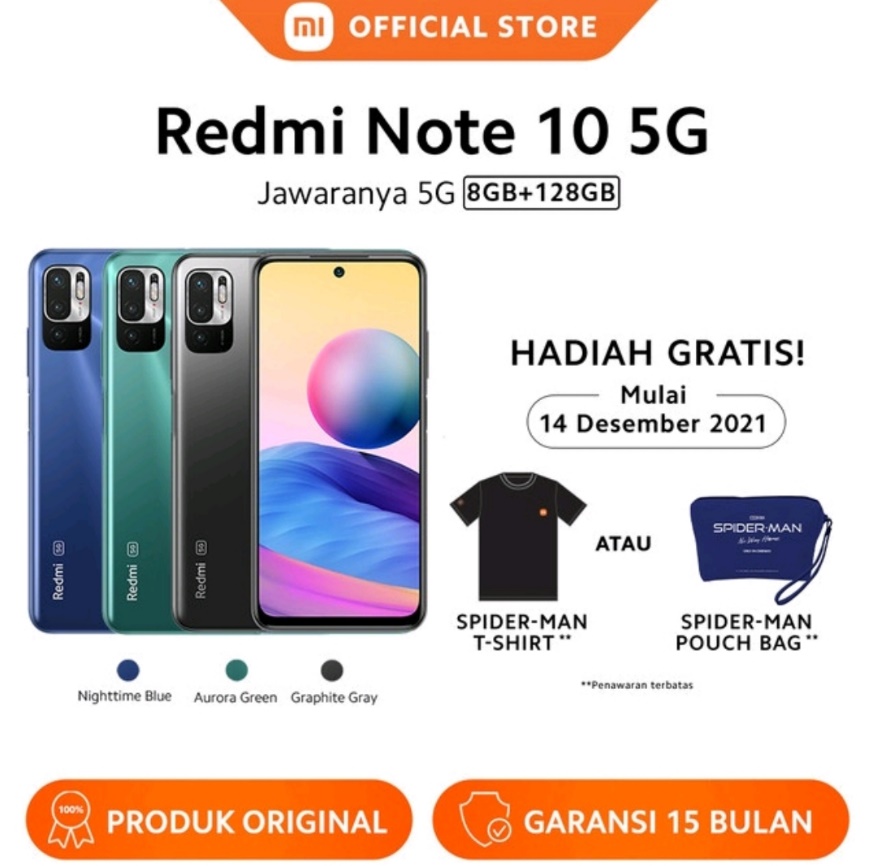 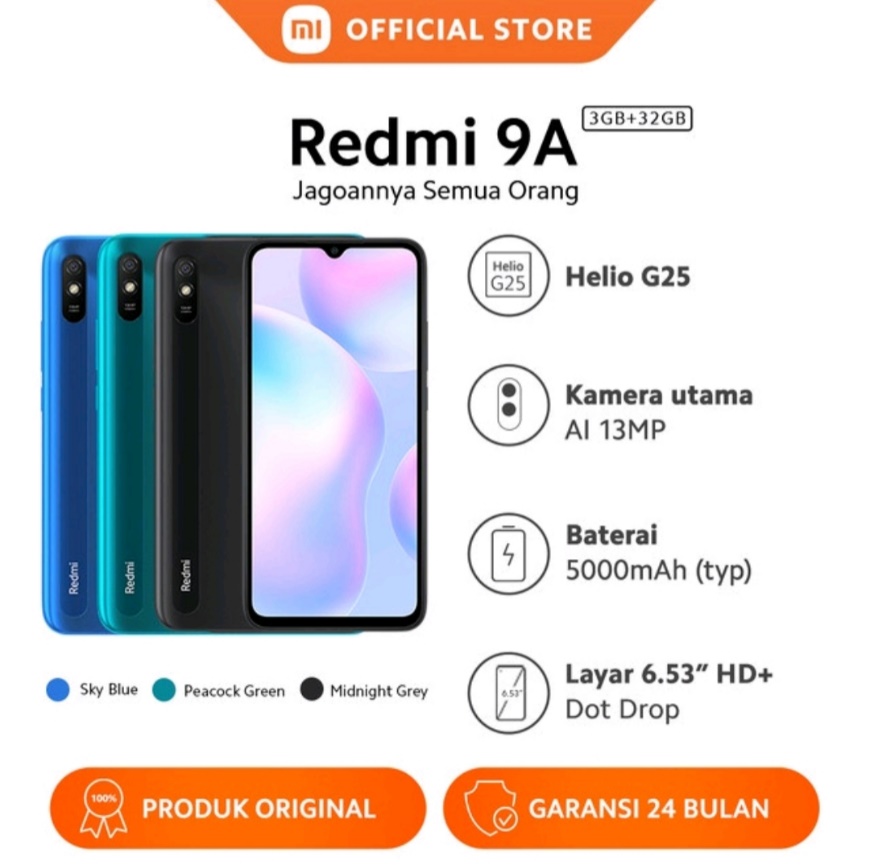 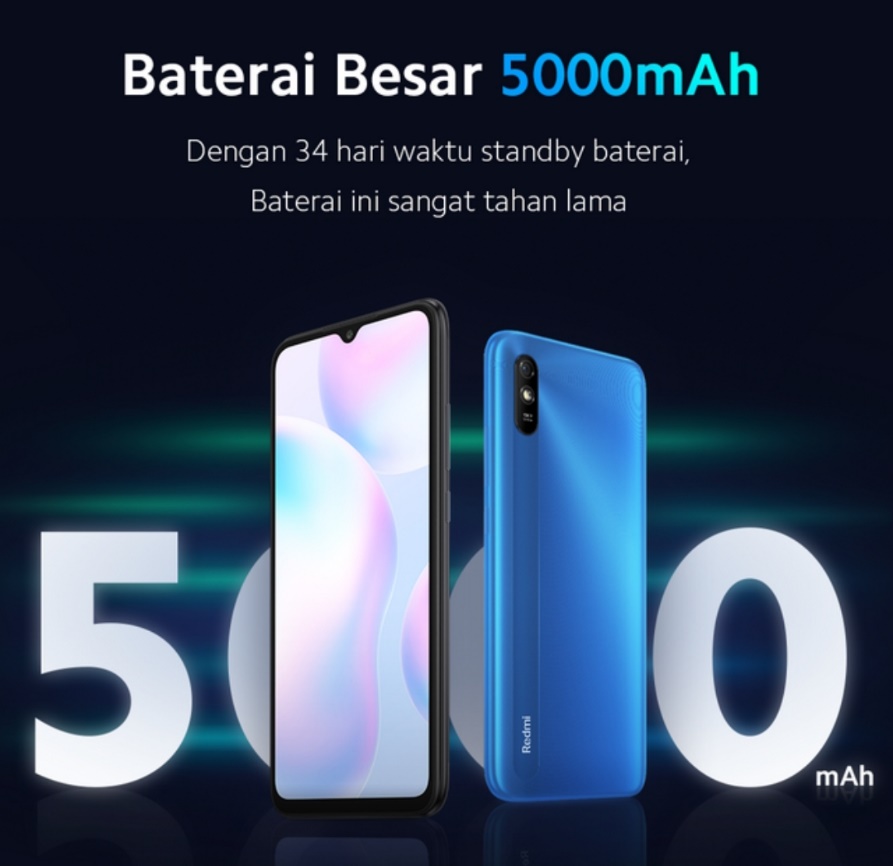 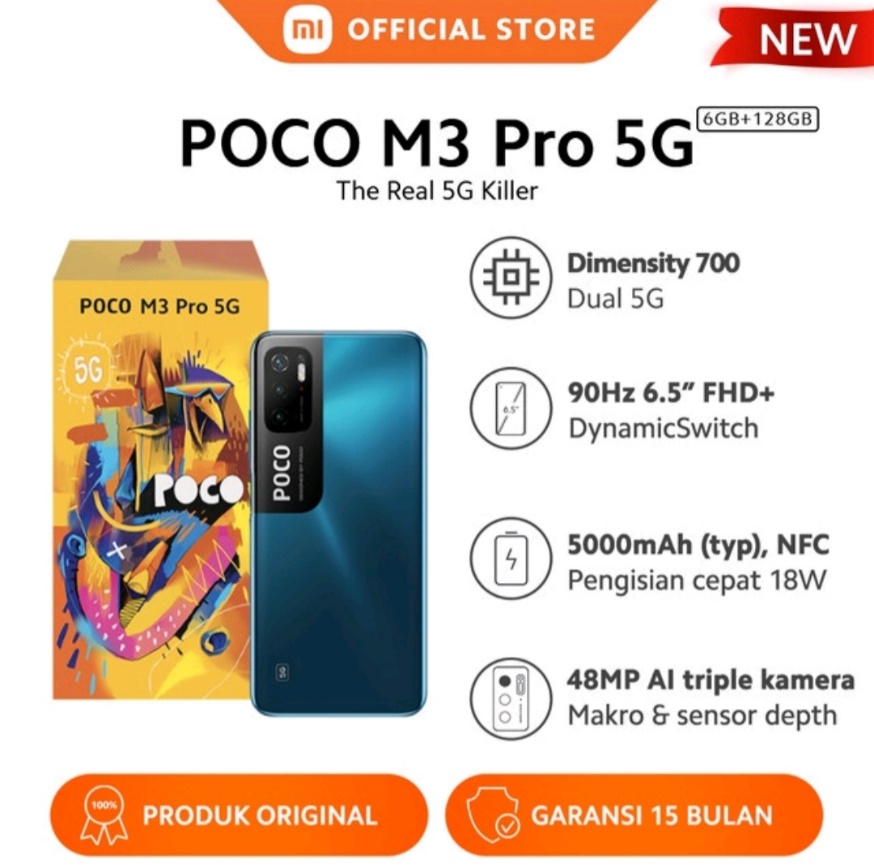 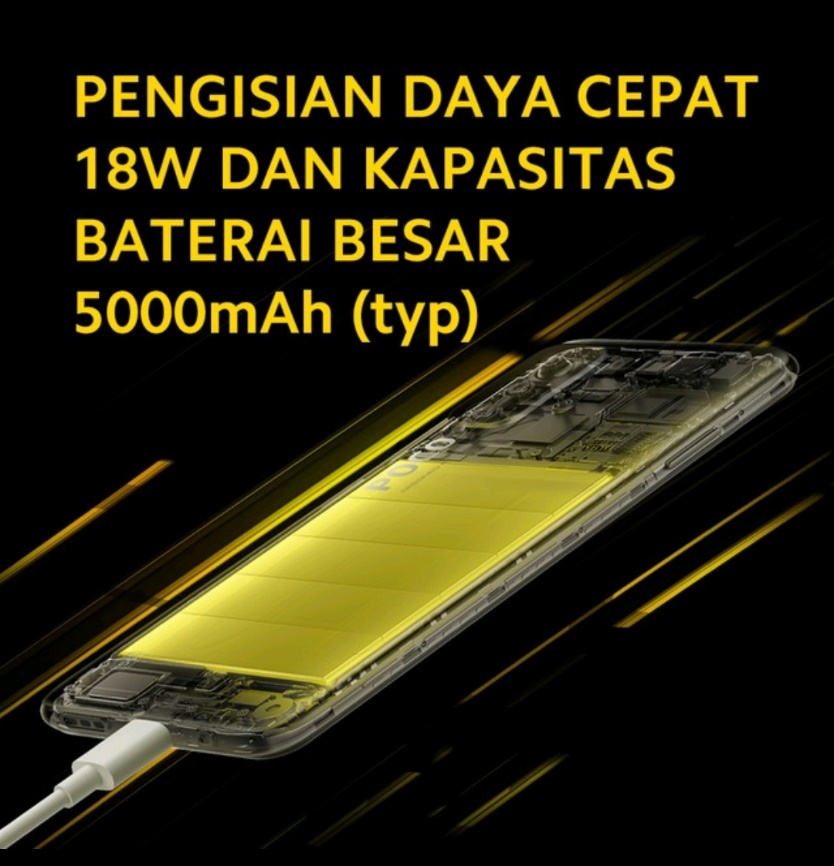 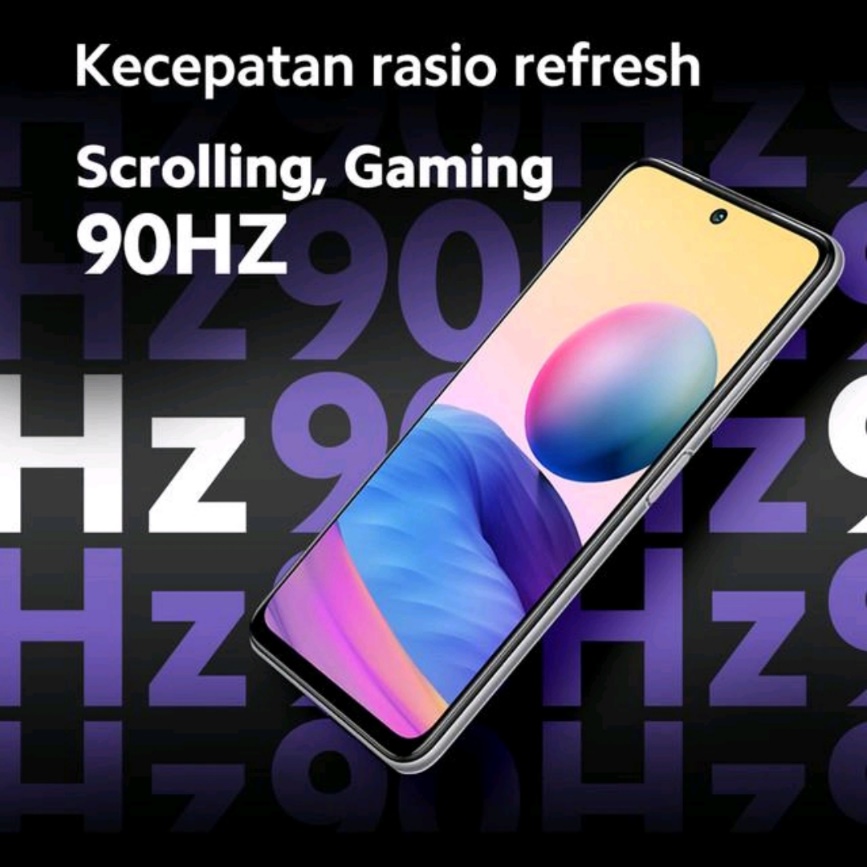 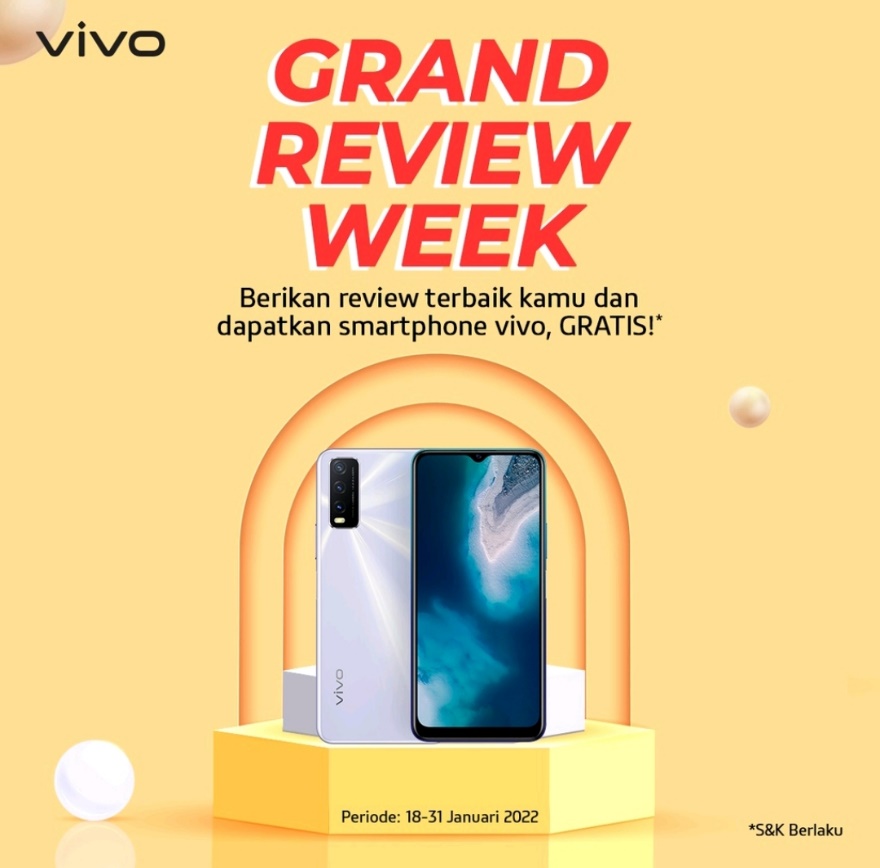 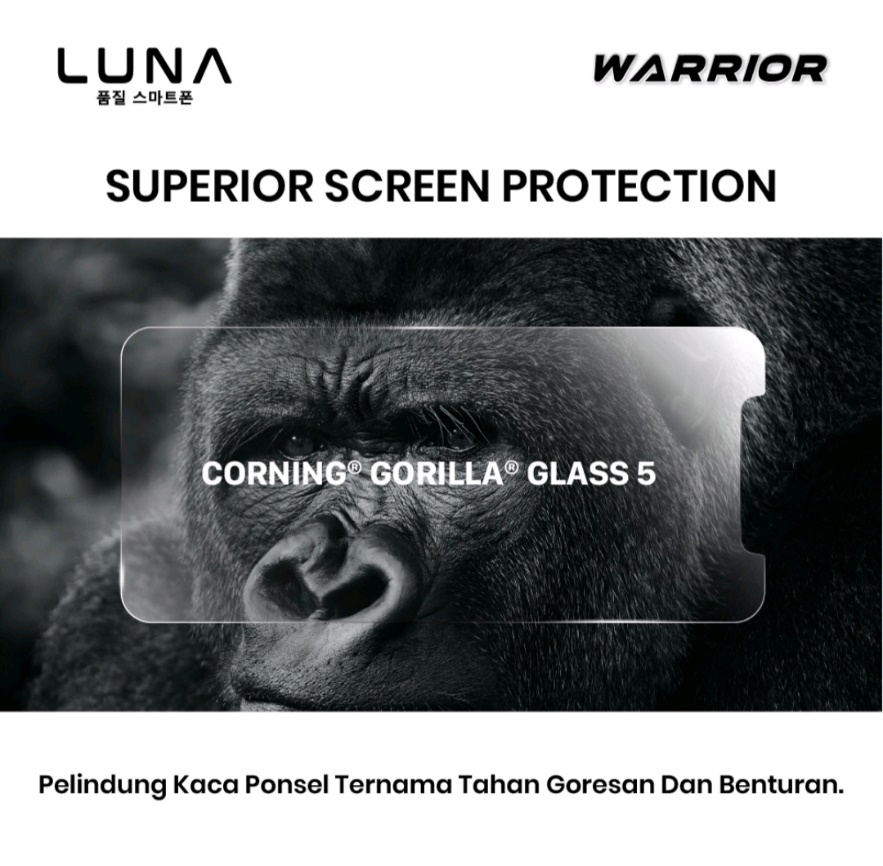 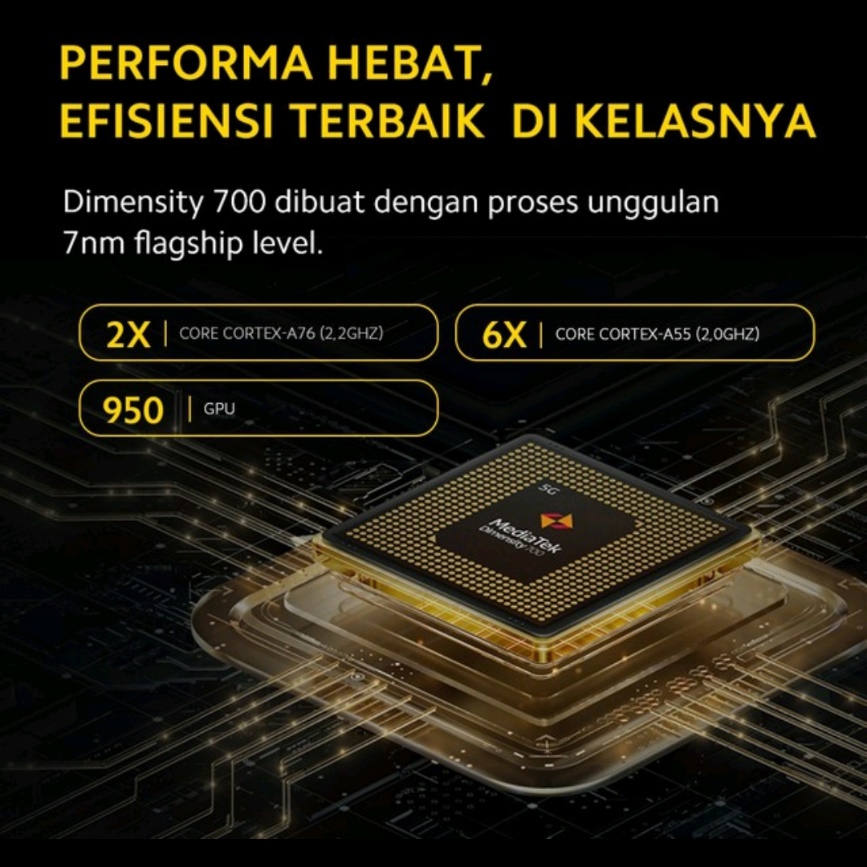 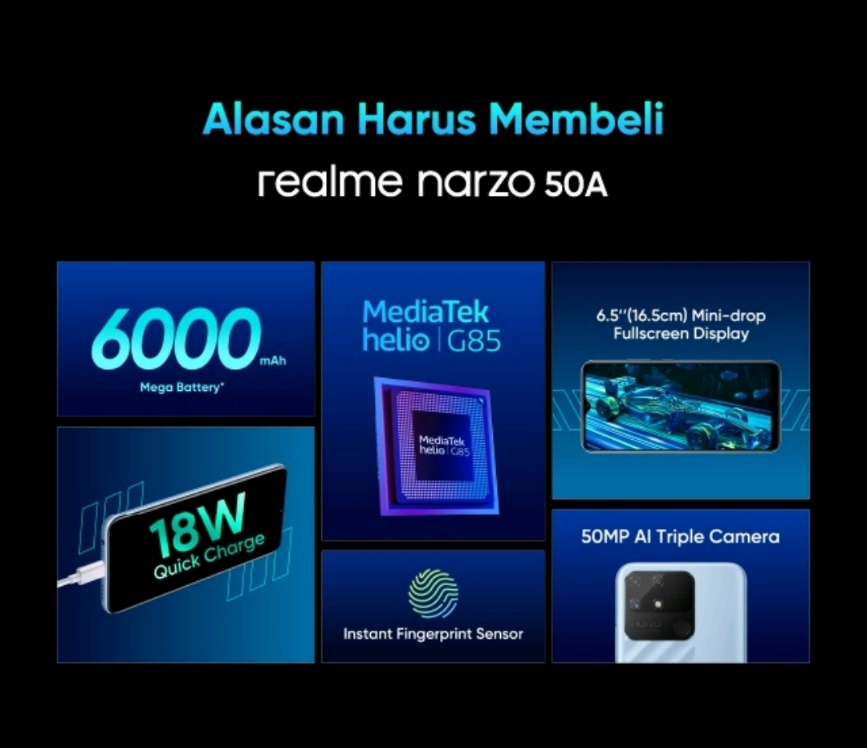 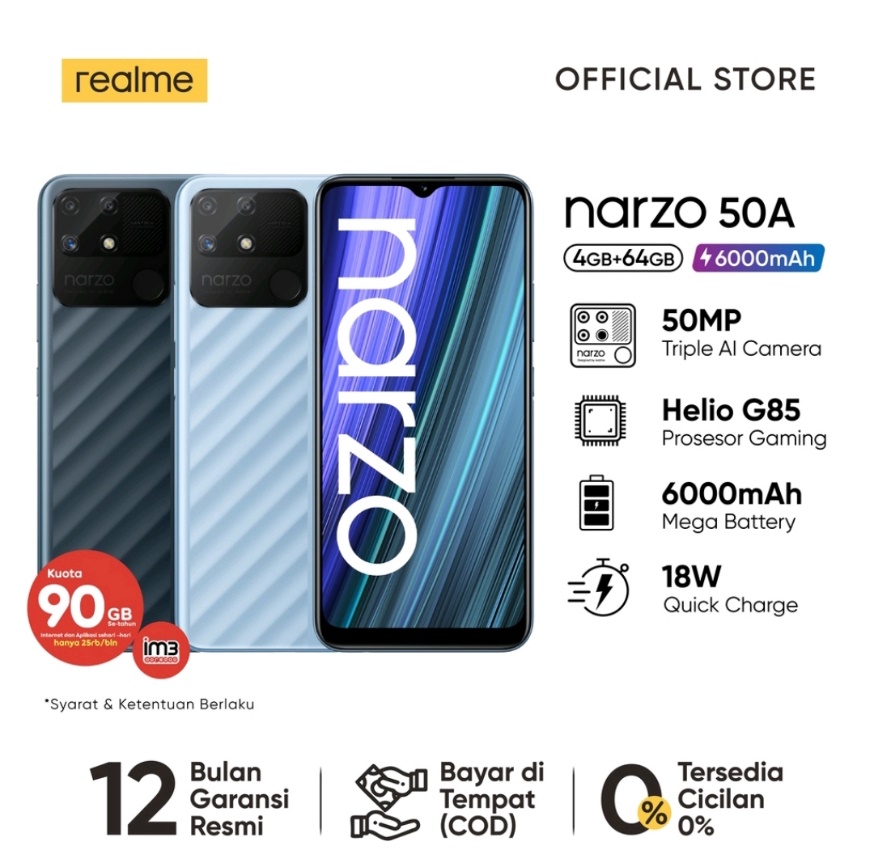 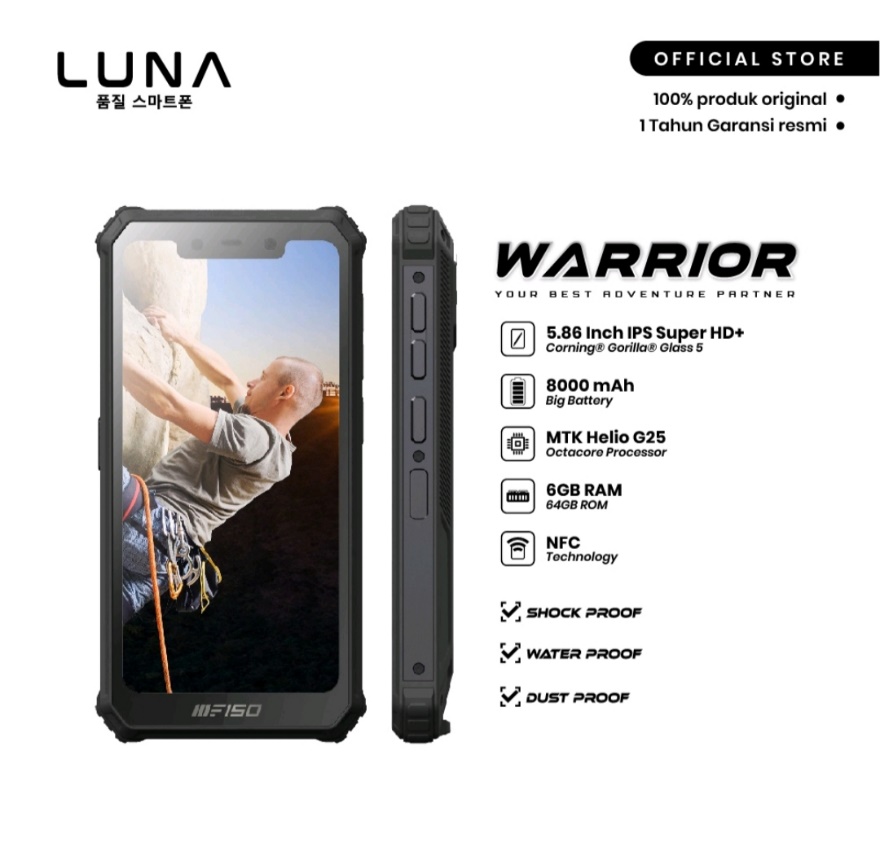 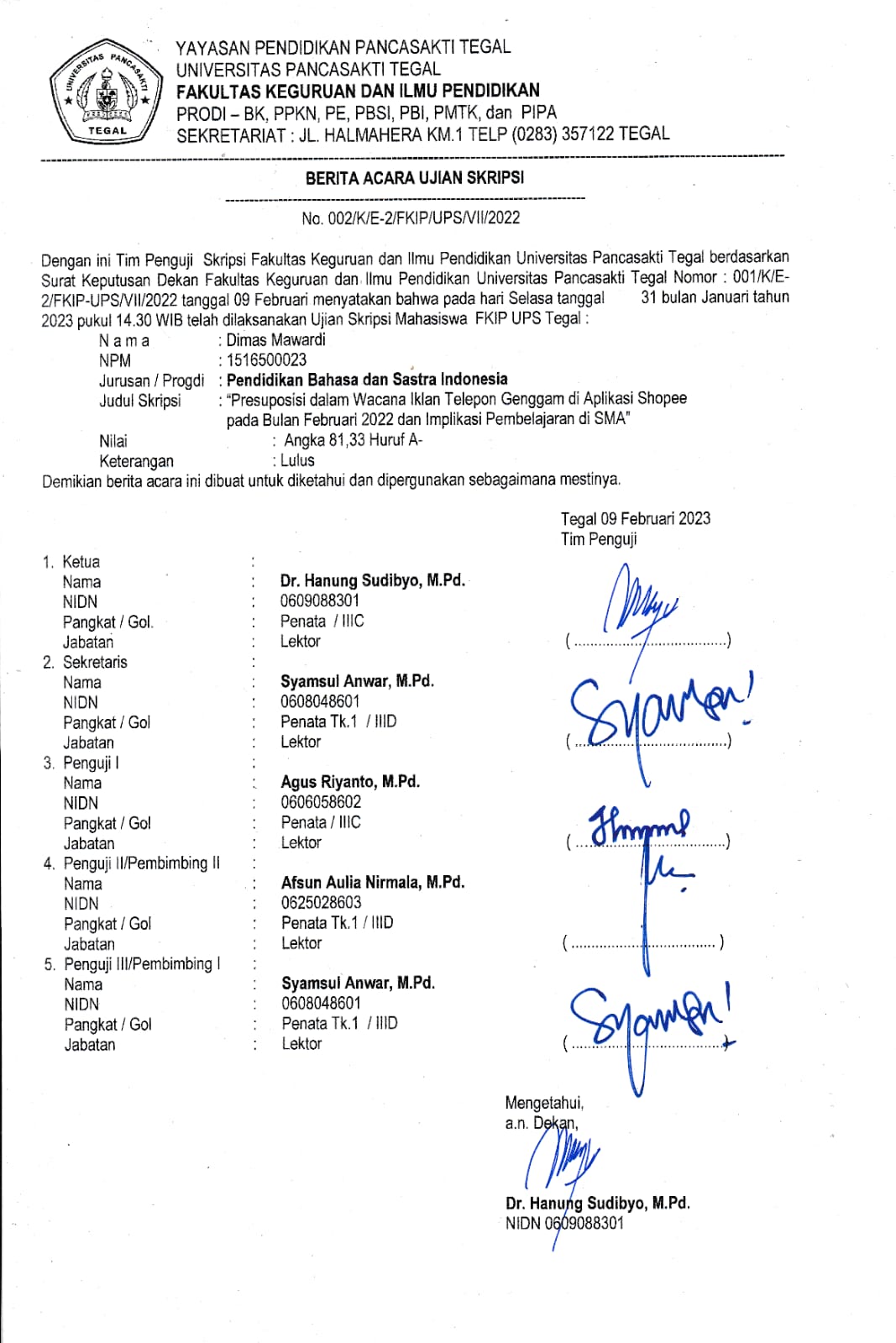 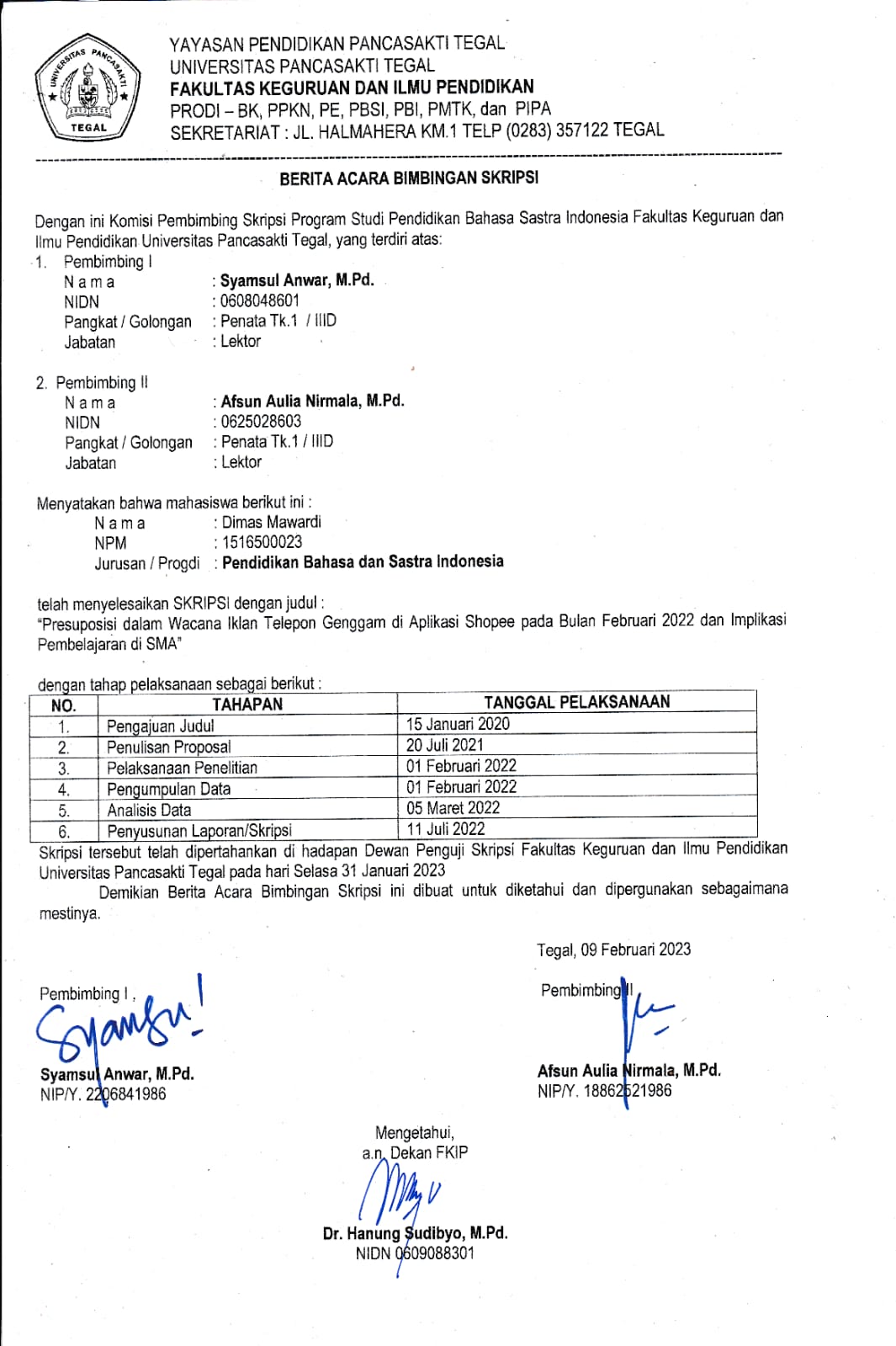 Kompetensi DasarIndikator Pencapaian Kompetensi3.2 Membandingkan teks iklan baik melalui lisan maupun tulisan3.2.1	Berdiskusi untuk memahami persamaan dan perbedaan dua buah teks yang dibaca.3..2.2 Secara individual memproduksi teks iklan yang koheren sesuai dengan karakteristik teks baik secara lisan maupun tulisan.4.2  Memproduksi teks iklan yang koheren sesuai dengan karakteristik teks baik secara lisan maupun tulisan4.2.1 Memahami, menerapkan, dan memproduksi teks iklan  yang koheren sesuai dengan karakteristik teks baik secara lisan maupun tulisan.TeknikBentuk InstrumenObservasiLembar pengamatan sikap dan rubrikTes TulisTes uraian, menemukan persamaan dan perbedaan teksiklan dan rambu-rambu jawabanTes Praktik-ProjekMenyimpulkan teks iklan, rubrik penilaianNO.ASPEK YANG DIAMATI43211.Selalu	menggunakan	bahasa	Indonesia sesuai  dengan kaidah penggunaan bahasa Indonesia yang baik dan benar2.Lebih memilih kata,istilah, atau ungkapan bahasa  Indonesia dalam mengekspresikan gagasan berbahasa Indonesia baik lisan maupun tulis3.Menunjukkan	perilaku	tidak	menjiplak pada kegiatan menulis teks iklan4.Menunjukkan	rasa	peduli	dengan mengajukan pertanyaan-pertanyaan kritis terhadap masalah-masalah yang dikemukakan dalam teks iklan5.Menggunakan kata-kata yang tidak menyinggung perasaan orang lain6.Selalu tepat waktu dalam menyelesaikan tugasSkorIndikator4Selalu berperilaku sesuai dengan yang diharapkan3   Sering berperilaku sesuai yang diharapkan2Kadang-kadang berperilaku sesuai yang diharapkan1Tidak pernah berperilaku sesuai yang diharapkan